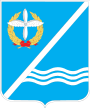 Совет Качинского муниципального округа города СевастополяРЕШЕНИЕ  № 23/182О назначении  выборов  депутатов Совета  Качинского  муниципального округа  второго созываВ соответствии со статьей 10 Федерального закона от 12.06.2001 № 67-ФЗ «Об основных гарантиях избирательных прав и права на участие в референдуме граждан Российской Федерации», статьей 5 Закона города Севастополя от 03.06.2014 № 20-ЗС «О выборах депутатов внутригородских муниципальных образований города Севастополя, статьей 10 Устава внутригородского муниципального образования города Севастополя Качинского муниципального округа, Совет Качинского муниципального округа, решил:1. Назначить выборы депутатов Совета Качинского муниципального округа второго созыва на 18 сентября 2016 года.2. Направить настоящее решение в территориальную избирательную комиссию Нахимовского района города Севастополя с полномочиями избирательной комиссии муниципального образования Качинского муниципального округа.3.Направить копию настоящего решения в редакцию газеты «Севастопольские известия» для публикации в срок не позднее чем через 5 дней со дня его принятия.4. Для информирования избирателей разместить настоящее решение на сайте муниципального образования (при наличии), разместить на информационном стенде Совета Качинского муниципального округа и направить в Севастопольскую городскую избирательную комиссию и Правительство Севастополя для размещения на сайте.5. Контроль за исполнением настоящего решения возложить на председателя Совета Качинского муниципального округа.I созывXXIIIсессия    2014 - 2016 гг. 28  июня 2016 годапгт КачаГлава ВМО Качинский МО, исполняющий полномочия председателя Совета, Глава местной администрацииН.М. Герасим